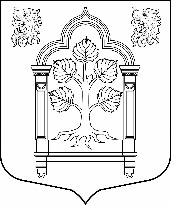 МУНИЦИПАЛЬНЫЙ СОВЕТвнутригородского муниципального образования Санкт-Петербурга муниципального округа Константиновское_________________________________________________________________________________________________________________________________________________________________________198264, Санкт-Петербург, пр. Ветеранов, д. 166, литер А, пом. 16 Н, тел./факс 300-48-80E-mail: mokrug41@mail.ruВнести в «Положение о денежном содержании лиц, замещающих выборные муниципальные должности и должности муниципальной службы Муниципального Совета и Местной Администрации внутригородского муниципального образования Санкт-Петербурга муниципального округа Константиновское», утвержденное решением Муниципального Совета от 25.09.2013 № 40 (далее – Положение), следующие изменения:1.2 В абзаце 4 пункта 1.5 Положения слово «трех» заменить словами «пяти»;1.3 Пункт 3.1. Положения изложить в следующей редакции:«3.1. Размер должностного оклада лиц, указанных в п.п. 1.3.1., 1.3.2 настоящего Положения, устанавливается в расчетных единицах в соответствии с Законом Санкт-Петербурга о бюджете Санкт-Петербурга на очередной финансовый год и на плановый период.»;1.4. Пункт 4.2. изложить в следующей редакции: «4.2. Надбавка за особые условия труда (службы) устанавливается как ежемесячная выплата в размере 5/12 должностного оклада и выплачивается за фактически отработанное время одновременно с выплатой заработной платы за месяц.».1.5.Пункт 4.6. изложить в следующей редакции:«4.6. Надбавка за особые условия труда главе муниципального образования, входит в состав его денежного вознаграждения, как ежемесячная выплата в размере 5/12 должностного оклада и выплачивается за фактически отработанное время одновременно с выплатой заработной платы за месяц».Опубликовать настоящее решение в газете «Муниципальный вестник Константиновское».Контроль за выполнением настоящего решения возложить на главу муниципального образования.Настоящее решение вступает в силу с момента его официального опубликования.Глава муниципального образования,исполняющая полномочия председателямуниципального совета                                                                                         Т.В. Зыкова«25»января2023 года     Санкт-Петербург     Санкт-Петербург РЕШЕНИЕ № 03 РЕШЕНИЕ № 03 РЕШЕНИЕ № 03 РЕШЕНИЕ № 03 РЕШЕНИЕ № 03 РЕШЕНИЕ № 03 РЕШЕНИЕ № 03 РЕШЕНИЕ № 03 РЕШЕНИЕ № 03 РЕШЕНИЕ № 03О внесении изменения в решение Муниципального Совета от 25.09.2013 № 40 «Об утверждении Положения о денежном содержании лиц, замещающих выборные муниципальные должности и должности муниципальной службы Муниципального Совета и Местной Администрации внутригородского муниципального образования Санкт-Петербурга муниципального округа Константиновское»О внесении изменения в решение Муниципального Совета от 25.09.2013 № 40 «Об утверждении Положения о денежном содержании лиц, замещающих выборные муниципальные должности и должности муниципальной службы Муниципального Совета и Местной Администрации внутригородского муниципального образования Санкт-Петербурга муниципального округа Константиновское»О внесении изменения в решение Муниципального Совета от 25.09.2013 № 40 «Об утверждении Положения о денежном содержании лиц, замещающих выборные муниципальные должности и должности муниципальной службы Муниципального Совета и Местной Администрации внутригородского муниципального образования Санкт-Петербурга муниципального округа Константиновское»О внесении изменения в решение Муниципального Совета от 25.09.2013 № 40 «Об утверждении Положения о денежном содержании лиц, замещающих выборные муниципальные должности и должности муниципальной службы Муниципального Совета и Местной Администрации внутригородского муниципального образования Санкт-Петербурга муниципального округа Константиновское»О внесении изменения в решение Муниципального Совета от 25.09.2013 № 40 «Об утверждении Положения о денежном содержании лиц, замещающих выборные муниципальные должности и должности муниципальной службы Муниципального Совета и Местной Администрации внутригородского муниципального образования Санкт-Петербурга муниципального округа Константиновское»О внесении изменения в решение Муниципального Совета от 25.09.2013 № 40 «Об утверждении Положения о денежном содержании лиц, замещающих выборные муниципальные должности и должности муниципальной службы Муниципального Совета и Местной Администрации внутригородского муниципального образования Санкт-Петербурга муниципального округа Константиновское»На основании Закона Санкт-Петербурга от 29.11.2022 N 672-114 "О внесении изменений в Закон Санкт-Петербурга "О Реестре муниципальных должностей в Санкт-Петербурге, Реестре должностей муниципальной службы в Санкт-Петербурге и предельных нормативах размеров оплаты труда депутатов муниципальных советов внутригородских муниципальных образований Санкт-Петербурга, членов выборных органов местного самоуправления в Санкт-Петербурге, выборных должностных лиц местного самоуправления в Санкт-Петербурге, председателей избирательных комиссий внутригородских муниципальных образований Санкт-Петербурга, осуществляющих свои полномочия на постоянной основе, муниципальных служащих в Санкт-Петербурге", Закона Санкт-Петербурга от 26.10.2022 №587-95 «О внесении изменений в отдельные законы Санкт-Петербурга», предложения прокуратуры Красносельского, предложения прокуратуры Красносельского района Санкт-Петербурга от 15.12.2022 № 04-16/2022 Муниципальный СоветНа основании Закона Санкт-Петербурга от 29.11.2022 N 672-114 "О внесении изменений в Закон Санкт-Петербурга "О Реестре муниципальных должностей в Санкт-Петербурге, Реестре должностей муниципальной службы в Санкт-Петербурге и предельных нормативах размеров оплаты труда депутатов муниципальных советов внутригородских муниципальных образований Санкт-Петербурга, членов выборных органов местного самоуправления в Санкт-Петербурге, выборных должностных лиц местного самоуправления в Санкт-Петербурге, председателей избирательных комиссий внутригородских муниципальных образований Санкт-Петербурга, осуществляющих свои полномочия на постоянной основе, муниципальных служащих в Санкт-Петербурге", Закона Санкт-Петербурга от 26.10.2022 №587-95 «О внесении изменений в отдельные законы Санкт-Петербурга», предложения прокуратуры Красносельского, предложения прокуратуры Красносельского района Санкт-Петербурга от 15.12.2022 № 04-16/2022 Муниципальный СоветНа основании Закона Санкт-Петербурга от 29.11.2022 N 672-114 "О внесении изменений в Закон Санкт-Петербурга "О Реестре муниципальных должностей в Санкт-Петербурге, Реестре должностей муниципальной службы в Санкт-Петербурге и предельных нормативах размеров оплаты труда депутатов муниципальных советов внутригородских муниципальных образований Санкт-Петербурга, членов выборных органов местного самоуправления в Санкт-Петербурге, выборных должностных лиц местного самоуправления в Санкт-Петербурге, председателей избирательных комиссий внутригородских муниципальных образований Санкт-Петербурга, осуществляющих свои полномочия на постоянной основе, муниципальных служащих в Санкт-Петербурге", Закона Санкт-Петербурга от 26.10.2022 №587-95 «О внесении изменений в отдельные законы Санкт-Петербурга», предложения прокуратуры Красносельского, предложения прокуратуры Красносельского района Санкт-Петербурга от 15.12.2022 № 04-16/2022 Муниципальный СоветНа основании Закона Санкт-Петербурга от 29.11.2022 N 672-114 "О внесении изменений в Закон Санкт-Петербурга "О Реестре муниципальных должностей в Санкт-Петербурге, Реестре должностей муниципальной службы в Санкт-Петербурге и предельных нормативах размеров оплаты труда депутатов муниципальных советов внутригородских муниципальных образований Санкт-Петербурга, членов выборных органов местного самоуправления в Санкт-Петербурге, выборных должностных лиц местного самоуправления в Санкт-Петербурге, председателей избирательных комиссий внутригородских муниципальных образований Санкт-Петербурга, осуществляющих свои полномочия на постоянной основе, муниципальных служащих в Санкт-Петербурге", Закона Санкт-Петербурга от 26.10.2022 №587-95 «О внесении изменений в отдельные законы Санкт-Петербурга», предложения прокуратуры Красносельского, предложения прокуратуры Красносельского района Санкт-Петербурга от 15.12.2022 № 04-16/2022 Муниципальный СоветНа основании Закона Санкт-Петербурга от 29.11.2022 N 672-114 "О внесении изменений в Закон Санкт-Петербурга "О Реестре муниципальных должностей в Санкт-Петербурге, Реестре должностей муниципальной службы в Санкт-Петербурге и предельных нормативах размеров оплаты труда депутатов муниципальных советов внутригородских муниципальных образований Санкт-Петербурга, членов выборных органов местного самоуправления в Санкт-Петербурге, выборных должностных лиц местного самоуправления в Санкт-Петербурге, председателей избирательных комиссий внутригородских муниципальных образований Санкт-Петербурга, осуществляющих свои полномочия на постоянной основе, муниципальных служащих в Санкт-Петербурге", Закона Санкт-Петербурга от 26.10.2022 №587-95 «О внесении изменений в отдельные законы Санкт-Петербурга», предложения прокуратуры Красносельского, предложения прокуратуры Красносельского района Санкт-Петербурга от 15.12.2022 № 04-16/2022 Муниципальный СоветНа основании Закона Санкт-Петербурга от 29.11.2022 N 672-114 "О внесении изменений в Закон Санкт-Петербурга "О Реестре муниципальных должностей в Санкт-Петербурге, Реестре должностей муниципальной службы в Санкт-Петербурге и предельных нормативах размеров оплаты труда депутатов муниципальных советов внутригородских муниципальных образований Санкт-Петербурга, членов выборных органов местного самоуправления в Санкт-Петербурге, выборных должностных лиц местного самоуправления в Санкт-Петербурге, председателей избирательных комиссий внутригородских муниципальных образований Санкт-Петербурга, осуществляющих свои полномочия на постоянной основе, муниципальных служащих в Санкт-Петербурге", Закона Санкт-Петербурга от 26.10.2022 №587-95 «О внесении изменений в отдельные законы Санкт-Петербурга», предложения прокуратуры Красносельского, предложения прокуратуры Красносельского района Санкт-Петербурга от 15.12.2022 № 04-16/2022 Муниципальный СоветНа основании Закона Санкт-Петербурга от 29.11.2022 N 672-114 "О внесении изменений в Закон Санкт-Петербурга "О Реестре муниципальных должностей в Санкт-Петербурге, Реестре должностей муниципальной службы в Санкт-Петербурге и предельных нормативах размеров оплаты труда депутатов муниципальных советов внутригородских муниципальных образований Санкт-Петербурга, членов выборных органов местного самоуправления в Санкт-Петербурге, выборных должностных лиц местного самоуправления в Санкт-Петербурге, председателей избирательных комиссий внутригородских муниципальных образований Санкт-Петербурга, осуществляющих свои полномочия на постоянной основе, муниципальных служащих в Санкт-Петербурге", Закона Санкт-Петербурга от 26.10.2022 №587-95 «О внесении изменений в отдельные законы Санкт-Петербурга», предложения прокуратуры Красносельского, предложения прокуратуры Красносельского района Санкт-Петербурга от 15.12.2022 № 04-16/2022 Муниципальный СоветНа основании Закона Санкт-Петербурга от 29.11.2022 N 672-114 "О внесении изменений в Закон Санкт-Петербурга "О Реестре муниципальных должностей в Санкт-Петербурге, Реестре должностей муниципальной службы в Санкт-Петербурге и предельных нормативах размеров оплаты труда депутатов муниципальных советов внутригородских муниципальных образований Санкт-Петербурга, членов выборных органов местного самоуправления в Санкт-Петербурге, выборных должностных лиц местного самоуправления в Санкт-Петербурге, председателей избирательных комиссий внутригородских муниципальных образований Санкт-Петербурга, осуществляющих свои полномочия на постоянной основе, муниципальных служащих в Санкт-Петербурге", Закона Санкт-Петербурга от 26.10.2022 №587-95 «О внесении изменений в отдельные законы Санкт-Петербурга», предложения прокуратуры Красносельского, предложения прокуратуры Красносельского района Санкт-Петербурга от 15.12.2022 № 04-16/2022 Муниципальный СоветНа основании Закона Санкт-Петербурга от 29.11.2022 N 672-114 "О внесении изменений в Закон Санкт-Петербурга "О Реестре муниципальных должностей в Санкт-Петербурге, Реестре должностей муниципальной службы в Санкт-Петербурге и предельных нормативах размеров оплаты труда депутатов муниципальных советов внутригородских муниципальных образований Санкт-Петербурга, членов выборных органов местного самоуправления в Санкт-Петербурге, выборных должностных лиц местного самоуправления в Санкт-Петербурге, председателей избирательных комиссий внутригородских муниципальных образований Санкт-Петербурга, осуществляющих свои полномочия на постоянной основе, муниципальных служащих в Санкт-Петербурге", Закона Санкт-Петербурга от 26.10.2022 №587-95 «О внесении изменений в отдельные законы Санкт-Петербурга», предложения прокуратуры Красносельского, предложения прокуратуры Красносельского района Санкт-Петербурга от 15.12.2022 № 04-16/2022 Муниципальный СоветНа основании Закона Санкт-Петербурга от 29.11.2022 N 672-114 "О внесении изменений в Закон Санкт-Петербурга "О Реестре муниципальных должностей в Санкт-Петербурге, Реестре должностей муниципальной службы в Санкт-Петербурге и предельных нормативах размеров оплаты труда депутатов муниципальных советов внутригородских муниципальных образований Санкт-Петербурга, членов выборных органов местного самоуправления в Санкт-Петербурге, выборных должностных лиц местного самоуправления в Санкт-Петербурге, председателей избирательных комиссий внутригородских муниципальных образований Санкт-Петербурга, осуществляющих свои полномочия на постоянной основе, муниципальных служащих в Санкт-Петербурге", Закона Санкт-Петербурга от 26.10.2022 №587-95 «О внесении изменений в отдельные законы Санкт-Петербурга», предложения прокуратуры Красносельского, предложения прокуратуры Красносельского района Санкт-Петербурга от 15.12.2022 № 04-16/2022 Муниципальный СоветРЕШИЛ:РЕШИЛ:РЕШИЛ:РЕШИЛ:РЕШИЛ:РЕШИЛ:РЕШИЛ:РЕШИЛ:РЕШИЛ:РЕШИЛ: